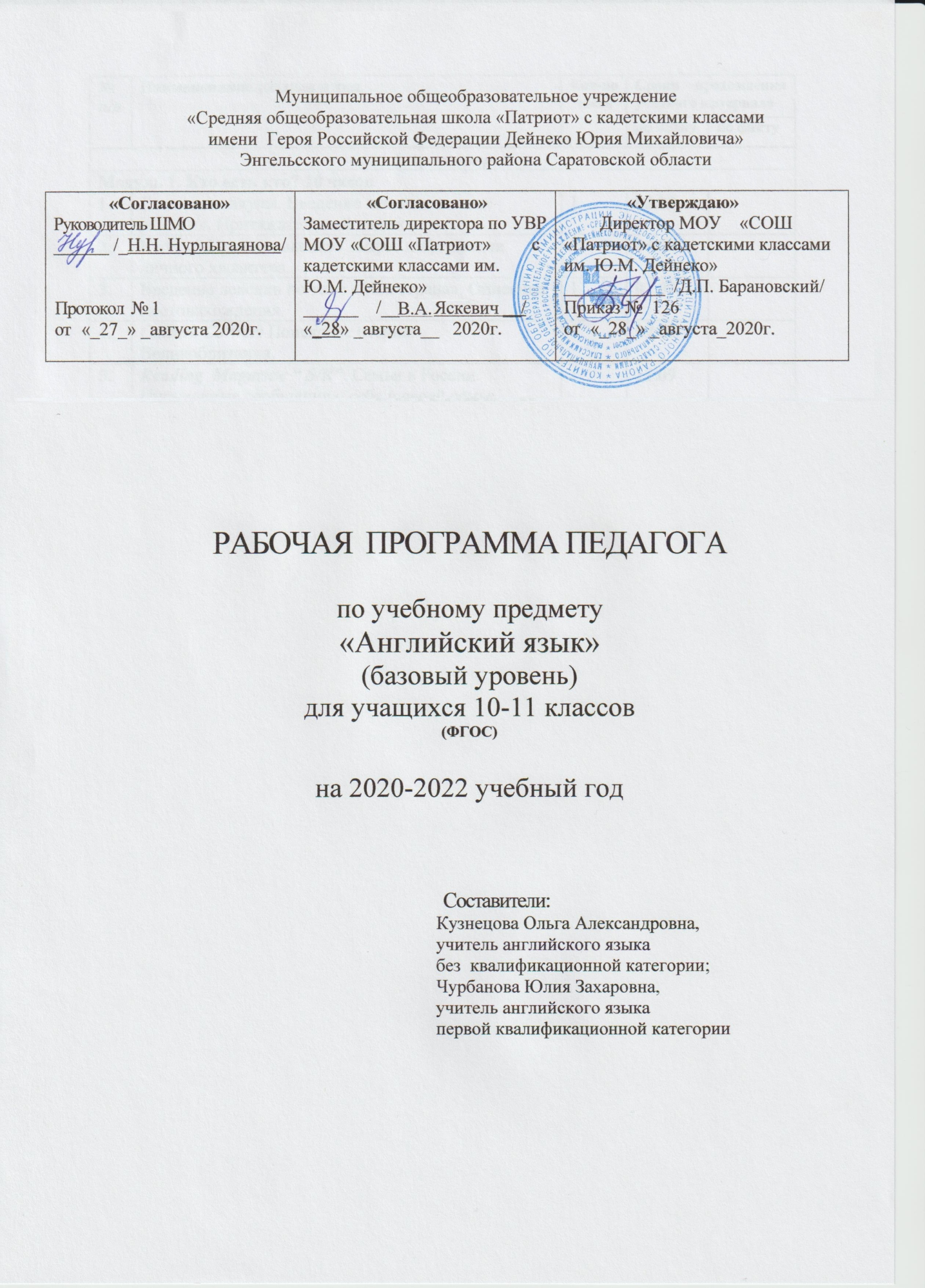 Планируемые результаты освоения учебного предмета«Иностранный (английский) язык» в 10-11 классе  Рабочая программа учебного предмета «Иностранный (английский) язык» (базовый уровень ) для 10-11 классов составлена в соответствии с Федеральным государственным образовательным стандартом среднего общего образования (ФГОС СОО) (приказ Минобрнауки России от 17 мая 2012 г. № 413, в ред. приказов от 29 декабря 2014 г. N 1645, от 31 декабря 2015 г. N 1578, от 29 июня 2017 г. N 613, от 11 декабря 2020 г. N 712),  основной образовательной программой среднего общего образования МОУ «СОШ «Патриот» с кадетскими классами им. Героя РФ Ю.М.Дейнеко» и авторской программой по английскому языку к УМК  «Английский в фокусе»: В. Апальков– М.: Просвещение, 2019. Содержание реализуется с помощью УМК «Английский в фокусе» для 10 и 11 классов: авторы: О.В. Афанасьева, Д. Дули, И.В.Михеева, Б.Оби, В. Эванс для 10-11 классов – М.: Express Publishing: Просвещение, 2018.       Для  образовательных организаций Российской Федерации отводится 204 часа (из расчёта 3 учебных часа в неделю) для обязательного изучения иностранного языка в 10-11. Уровень изучения учебного материала - базовый. Срок реализации программы 2 года -2020-2022.         Рабочая программа конкретизирует содержание предметных тем образовательного стандарта, дает  распределение учебных часов по темам курса и рекомендует  последовательность изучения тем и языкового материала с учетом логики учебного процесса, возрастных особенностей учащихся, межпредметных и внутрипредметных связей. Личностно-ориентированный подход, ставящий в центр учебно-воспитательного процесса личность ученика, учет его способностей, возможностей и склонностей, предполагает особый акцент на социокультурной составляющей иноязычной коммуникативной компетенции. Это должно обеспечить культуроведческую направленность обучения, приобщение школьников к культуре страны/стран изучаемого языка, лучшее осознание культуры своей собственной страны, умение ее представить средствами иностранного языка, включение школьников в диалог культур.  Рабочая программа полностью отвечает требованиям времени, обеспечивает формирование личностных, метапредметных и предметных компетенций,      предопределяющих дальнейшее успешное обучение в основной  школе. Программа соответствует стратегической линии развития общего образования в России. В процессе изучения английского языка реализуются следующие цели:развитие иноязычной коммуникативной компетенции (речевой, языковой, социокультурной, компенсаторной, учебно-познавательной):речевая компетенция совершенствование коммуникативных умений в четырех основных видах речевой деятельности (говорении, аудировании, чтении, письме);языковая компетенция систематизация ранее изученного материала, овладение новыми языковыми средствами в соответствии с отобранными темами и сферами общения:увеличение объёма используемых лексических единиц; развитие навыка оперирования языковыми единицами в коммуникативных целях;социокультурная компетенция увеличение объёма знаний о социокультурной специфике страны/стран изучаемого языка совершенствование умений строить своё речевое и неречевое поведение адекватно этой спецификеформирование умений выделять общее и специфическое в культуре родной страны и страны изучаемого языка;компенсаторная компетенция дальнейшее развитие умений выходить из положения в условиях дефицита языковых средств при получении и передаче иноязычной информации; учебно-познавательная компетенция развитие общих и специальных учебных умений, позволяющих совершенствовать учебную деятельность по овладению иностранным языком, удовлетворять с его помощью познавательные интересы в других областях знаний;развитие и воспитание способности и готовности к самостоятельному и непрерывному изучению  иностранного  языка,  дальнейшему  самообразованию  с  его  помощью, использованию иностранного языка в других областях знаний; способности к самооценке через наблюдение за собственной речью на родном и иностранном языках, личностному самоопределению учащихся в отношении их будущей профессии; социальная адаптация учащихся, формирование качеств гражданина и патриота.На основе сформулированных выше целей изучение английского языка в старшей школе решает следующие задачи: расширение лингвистического кругозора старших школьников; обобщение ранее изученного языкового материала, необходимого для овладения устной и письменной речью на иностранном языке на Допороговом уровне (А2);использование двуязычных и одноязычных (толковых) словарей и другой справочной литературы; развитие умений ориентироваться в письменном и аудиотексте на иностранном языке; развитие умений обобщать информацию, выделять её из различных источников; использование выборочного перевода для достижения понимания текста;интерпретация языковых средств, отражающих особенности культуры англоязычных стран; участие в проектной деятельности межпредметного характера, в том числе с использованием Интернета.           Знания и навыки учащихся, работающих по УМК «Английский в фокусе», по окончании старшей школы соотносятся с общеевропейским уровнем В2 в области изучения английского языка. Учащиеся этого уровня понимают и могут употреблять в речи новые и ранее изученные лексические единицы, связанные с тематикой УМК, понимать и отличать трудные для понимания слова и словосочетания, активно употреблять в речи фразовые глаголы, принимать участие в различного рода диалогах, планировать свою монологическую речь в виде доклада, сообщения по заданной проблеме, делать презентации, участвовать в дискуссиях, принимать решения, работая в команде.            УМК «Английский в фокусе» поможет учащимся 10–11 классов использовать английский язык эффективно и даст им возможность изучать его с удовольствием. В учебниках уделяется внимание развитию всех видов речевой деятельности (аудированию, говорению, чтению и письму) с помощью разнообразных коммуникативных заданий и упражнений. Материал организован таким образом, что позволяет регулярно повторять основные активные лексико-грамматические структуры и единицы.  Модульный подход курса «Английский в фокусе» помогает осуществлять всестороннее развитие учащихся. Он даёт им возможность разносторонне прорабатывать темы и учитывает особенности памяти. Учащимся предлагается участвовать в различных видах деятельности, таких, как ролевая игра, чтение и различные виды работ с текстом, интервьюирование одноклассников, создание проектов и их презентация, выполнение заданий в формате Единого государственного экзамена и т. д. Вся работа направлена на развитие языковых навыков, учебных умений и на совершенствование навыков общения как в устной, так и письменной форме. Содержание обучения включает следующие компоненты:1) сферы общения (темы, ситуации, тексты);2) навыки и умения коммуникативной компетенции:речевая компетенция (умения аудирования, чтения, говорения, письменной речи);языковая компетенция (лексические, грамматические, лингвострановедческие знания и навыки оперирования ими);социокультурная компетенция (социокультурные знания и навыки вербального и невербального поведения);учебно-познавательная компетенция (общие и специальные учебные навыки, приемы учебной работы);компенсаторная компетенция (знание приемов компенсации и компенсаторные умения).Каждый модуль состоит из следующих разделов:Введение (Presentation);Развитие и совершенствование умений в чтении (Reading Skills);Развитие и совершенствование умений в аудировании и устной речи (Listening & Speaking Skills);Развитие языковых навыков (лексико-грамматический аспект) (Grammar in Use);Литература (предлагаются отрывки из известных произведений британских, американских, французских, ирландских, русских писателей, их биография; знакомство со стилистическими приёмами и средствами и т. д.) (Literature);Развитие и совершенствование умений в письменной речи (Writing Skills);Знакомство с культурой англоговорящих стран (Culture Corner);Межпредметные связи (Across the Curriculum);Экологическое образование (Going Green);ЕГЭ в фокусе (Spotlight on Exams);Рефлексия учебной деятельности, самоконтроль (Progress Check)Личностные, метапредметные и предметные планируемые результаты.Личностные планируемые результаты выпускников старшей школы, формируемые при изучении иностранного языка на базовом уровне:Личностные результаты в сфере отношений обучающихся к себе, к своему здоровью, к познанию себя:· ориентация обучающихся на достижение личного счастья, реализацию позитивных жизненных перспектив, инициативность, креативность, готовность и способность к личностному самоопределению, способность ставить цели и строить жизненные планы;· готовность и способность обеспечить себе и своим близким достойную жизнь в процессе самостоятельной, творческой и ответственной деятельности;· готовность и способность обучающихся к отстаиванию личного достоинства, собственного мнения, готовность и способность вырабатывать собственную позицию по отношению к общественно-политическим событиям прошлого и настоящего на основе осознания и осмысления истории, духовных ценностей и достижений нашей страны;· готовность и способность обучающихся к саморазвитию и самовоспитанию в соответствии с общечеловеческими ценностями и идеалами гражданского общества, потребность в физическом самосовершенствовании, занятиях спортивно-оздоровительной деятельностью;· принятие и реализация ценностей здорового и безопасного образа жизни, бережное, ответственное и компетентное отношение к собственному физическому и психологическому здоровью;· неприятие вредных привычек: курения, употребления алкоголя, наркотиков.Личностные результаты в сфере отношений обучающихся к России как к Родине (Отечеству):· российская идентичность, способность к осознанию российской идентичности в поликультурном социуме, чувство причастности к историко-культурной общности российского народа и судьбе России, патриотизм, готовность к служению Отечеству, его защите;· уважение к своему народу, чувство ответственности перед Родиной, гордости за свой край, свою Родину, прошлое и настоящее многонационального народа России, уважение к государственным символам (герб, флаг, гимн);· формирование уважения к русскому языку как государственному языку Российской Федерации, являющемуся основой российской идентичности и главным фактором национального самоопределения;· воспитание уважения к культуре, языкам, традициям и обычаям народов, проживающих в Российской Федерации.Личностные результаты в сфере отношений обучающихся к закону, государству и к гражданскому обществу:· гражданственность, гражданская позиция активного и ответственного члена российского общества, осознающего свои конституционные права и обязанности, уважающего закон и правопорядок, осознанно принимающего традиционные национальные и общечеловеческие гуманистические и демократические ценности, готового к участию в общественной жизни;· признание неотчуждаемости основных прав и свобод человека, которые принадлежат каждому от рождения, готовность к осуществлению собственных прав и свобод без на-рушения прав и свобод других лиц, готовность отстаивать собственные права и свободы человека и гражданина согласно общепризнанным принципам и нормам международного права и в соответствии с Конституцией Российской Федерации, правовая и политическая грамотность;· мировоззрение, соответствующее современному уровню развития науки и общественной практики, основанное на диалоге культур, а также различных форм общественного сознания, осознание своего места в поликультурном мире;· интериоризация ценностей демократии и социальной солидарности, готовность к договорному регулированию отношений в группе или социальной организации;· готовность обучающихся к конструктивному участию в принятии решений, затрагивающих их права и интересы, в том числе в различных формах общественной самоорганизации, самоуправления, общественно значимой деятельности;· приверженность идеям интернационализма, дружбы, равенства, взаимопомощи народов; воспитание уважительного отношения к национальному достоинству людей, их чувствам, религиозным убеждениям;· готовность обучающихся противостоять идеологии экстремизма, национализма, ксенофобии; коррупции; дискриминации по социальным, религиозным, расовым, национальным признакам и другим негативным социальным явлениям.Личностные результаты в сфере отношений обучающихся с окружающими людьми:· нравственное сознание и поведение на основе усвоения бщечеловеческих ценностей, толерантного сознания и поведения в поликультурном мире, готовности и способности вести диалог с другими людьми, достигать в нем взаимопонимания, находить общие цели и сотрудничать для их достижения;· принятие гуманистических ценностей, осознанное, уважительное и доброжелательное отношение к другому человеку, его мнению, мировоззрению;· способность к сопереживанию и формирование позитивного отношения к людям, в том числе к лицам с ограниченными возможностями здоровья и инвалидам; бережное, ответственное и компетентное отношение к физическому и психологическому здоровью других людей, умение оказывать первую помощь;· формирование выраженной в поведении нравственной позиции, в том числе способности к сознательному выбору добра, нравственного сознания и поведения на основе усвоения общечеловеческих ценностей и нравственных чувств (чести, долга, справедливости, милосердия и дружелюбия);· развитие компетенций сотрудничества со сверстниками,детьми младшего возраста, взрослыми в образовательной, общественно полезной, учебно-исследовательской, проектной и других видах деятельности.Личностные результаты в сфере отношений обучающихся к окружающему миру, живой природе, художественной культуре:· мировоззрение, соответствующее современному уровню развития науки, значимости науки, готовность к научно-техническому творчеству, владение достоверной информацией о передовых достижениях и открытиях мировой и отечественнойнауки, заинтересованность в научных знаниях об устройстве мира и общества;· готовность и способность к образованию, в том числе самообразованию, на протяжении всей жизни; сознательное отношение к непрерывному образованию как условию успешной профессиональной и общественной деятельности;· экологическая культура, бережное отношения к родной земле, природным богатствам России и мира; понимание влияния социально-экономических процессов на состояниеприродной и социальной среды, ответственность за состояние природных ресурсов; умения и навыки разумного природопользования, нетерпимое отношение к действиям, приносящим вред экологии; приобретение опыта эколого-направленной деятельности;· эстетическое отношения к миру, готовность к эстетическому обустройству собственного быта.Личностные результаты в сфере отношений обучающихся к семье и родителям, в том числе подготовка к семейной жизни:· ответственное отношение к созданию семьи на основе осознанного принятия ценностей семейной жизни;· положительный образ семьи, родительства (отцовства и материнства), интериоризация традиционных семейных ценностей.Личностные результаты в сфере отношения обучающихся к труду, в сфере социально-экономических отношений:· уважение ко всем формам собственности, готовность к защите своей собственности,· осознанный выбор будущей профессии как путь и способ реализации собственных жизненных планов;· готовность обучающихся к трудовой профессиональной деятельности как к возможности участия в решении личных, общественных, государственных, общенациональных проблем;· потребность трудиться, уважение к труду и людям труда, трудовым достижениям, добросовестное, ответственное и творческое отношение к разным видам трудовой деятельности;· готовность к самообслуживанию, включая обучение и выполнение домашних обязанностей.Личностные результаты в сфере физического, психологического, социального и академического благополучия обучающихся:· физическое, эмоционально-психологическое, социальное благополучие обучающихся в жизни образовательной организации, ощущение детьми безопасности и психологического комфорта, информационной безопасности.Метапредметные планируемые результаты освоения основной образовательной программы представлены тремя группами универсальных учебных действий (УУД).Регулятивные универсальные учебные действияВыпускник научится:· самостоятельно определять цели, задавать параметры и критерии, по которым можно определить, что цель достигнута;· оценивать возможные последствия достижения поставленной цели в деятельности, собственной жизни и жизни окружающих людей, основываясь на соображениях этики и морали;· ставить и формулировать собственные задачи в образовательной деятельности и жизненных ситуациях;· оценивать ресурсы, в том числе время и другие нематериальные ресурсы, необходимые для достижения поставленной цели;· выбирать путь достижения цели, планировать решение поставленных задач, оптимизируя материальные и нематериальные затраты;· организовывать эффективный поиск ресурсов, необходимых для достижения поставленной цели;· сопоставлять полученный результат деятельности с поставленной заранее целью.Познавательные универсальные учебные действияВыпускник научится:· искать и находить обобщённые способы решения задач, в том числе, осуществлять развёрнутый информационный поиск и ставить на его основе новые (учебные и познавательные) задачи;· критически оценивать и интерпретировать информацию с разных позиций, распознавать и фиксировать противоречия в информационных источниках;· использовать различные модельно-схематические средства для представления существенных связей и отношений, а также противоречий, выявленных в информационных источниках;· находить и приводить критические аргументы в отношении действий и суждений другого; спокойно и разумно относиться к критическим замечаниям в отношении собственного суждения, рассматривать их как ресурс собственного развития;· выходить за рамки учебного предмета и осуществлять целенаправленный поиск возможностей для широкого переноса средств и способов действия;· выстраивать индивидуальную образовательную траекторию, учитывая ограничения со стороны других участников и ресурсные ограничения;· менять и удерживать разные позиции в познавательной деятельности.Коммуникативные универсальные учебные действияВыпускник научится:· осуществлять деловую коммуникацию как со сверстниками, так и со взрослыми (как внутри образовательной организации, так и за её пределами), подбирать партнеров для деловой коммуникации исходя из соображений результативности взаимодействия, а не личных симпатий;· при осуществлении групповой работы быть как руководителем, так и членом команды в разных ролях (генератор идей, критик, исполнитель, выступающий, эксперт и т. д.);· координировать и выполнять работу в условиях реального, виртуального и комбинированного взаимодействия;· развёрнуто, логично и точно излагать свою точку зрения с использованием адекватных (устных и письменных) языковых средств;· распознавать конфликтогенные ситуации и предотвращать конфликты до их активной фазы, выстраивать деловую и образовательную коммуникацию, избегая личностных оце-ночных суждений.Предметные планируемые результаты состоят в достижении коммуникативной компетенции в иностранном языке на пороговом уровне, позволяющем общаться как с носителями иностранного языка, так и с представителями других стран,использующими данный язык как средство общения.Выпускник на базовом уровне научится:Коммуникативные уменияГоворение, диалогическая речь· Вести диалог/полилог в ситуациях неофициального общения в рамках изученной тематики;· при помощи разнообразных языковых средств без подготовки инициировать, поддерживать и заканчивать беседу на темы, включенные в раздел «Предметное содержание речи»;· выражать и аргументировать личную точку зрения;· запрашивать информацию и обмениваться информацией в пределах изученной тематики;· обращаться за разъяснениями, уточняя интересующую информацию.Говорение, монологическая речь· Формулировать несложные связные высказывания с использованием основных коммуникативных типов речи (описание, повествование, рассуждение, характеристика) в рамках тем, включенных в раздел «Предметное содержание речи»;· передавать основное содержание прочитанного/увиденного/услышанного;· давать краткие описания и/или комментарии с опорой на нелинейный текст (таблицы, графики);· строить высказывание на основе изображения с опорой или без опоры на ключевые слова/план/вопросы.Аудирование· Понимать основное содержание несложных аутентичных аудиотекстов различных стилей и жанров монологического и диалогического характера в рамках изученной тематики с четким нормативным произношением;· выборочное понимание запрашиваемой информации из несложных аутентичных аудиотекстов различных жанров монологического и диалогического характера в рамках изученной тематики, характеризующихся четким нормативным произношением.Чтение· Читать и понимать несложные аутентичные тексты различных стилей и жанров, используя основные виды чтения (ознакомительное, изучающее, поисковое/просмотровое) в зависимости от коммуникативной задачи;· отделять в несложных аутентичных текстах различных стилей и жанров главную информацию от второстепенной, выявлять наиболее значимые факты.Письмо· Писать несложные связные тексты по изученной тематике;· писать личное (электронное) письмо, заполнять анкету, письменно излагать сведения о себе в форме, принятой в стране/странах изучаемого языка;· письменно выражать свою точку зрения в рамках тем, включённых в раздел «Предметное содержание речи», в форме рассуждения, приводя аргументы и примеры.Языковые навыкиОрфография и пунктуация· Владеть орфографическими навыками в рамках тем, включенных в раздел «Предметное содержание речи»;· расставлять в тексте знаки препинания в соответствии с нормами пунктуации.Фонетическая сторона речи· Владеть слухопроизносительными навыками в рамках тем, включенных в раздел «Предметное содержание речи»;· владеть навыками ритмико-интонационного оформления речи в зависимости от коммуникативной ситуации.Лексическая сторона речи· Распознавать и употреблять в речи лексические единицы в рамках тем, включенных в раздел «Предметное содержаниеречи»;· распознавать и употреблять в речи наиболее распространенные фразовые глаголы;· определять принадлежность слов к частям речи по аффиксам;· догадываться о значении отдельных слов на основе сходства с родным языком, по словообразовательным элементам и контексту;· распознавать и употреблять различные средства связи в тексте для обеспечения его целостности (firstly, to begin with, however, as for me, finally, at last, etc.).Грамматическая сторона речи· Оперировать в процессе устного и письменного общения основными синтактическими конструкциями в соответствии с коммуникативной задачей;· употреблять в речи различные коммуникативные типы предложений: утвердительные, вопросительные (общий, специальный, альтернативный, разделительный вопросы), отрицательные, побудительные (в утвердительной и отрицательной формах);· употреблять в речи распространенные и нераспространенные простые предложения, в том числе с несколькими обстоятельствами, следующими в определенном порядке(We moved to a new house last year);· употреблять в речи сложноподчиненные предложения с союзами и союзными словами what, when, why, which, that,  who, if, because, that’s why, than, so, for, since, during, so that,unless;· употреблять в речи сложносочиненные предложения с сочинительными союзами and, but, or;· употреблять в речи условные предложения реального (Conditional I — If I see Jim, I’ll invite him to our school party) и нереального характера (Conditional II — If I were you,I would start learning French);· употреблять в речи предложения с конструкцией I wish (I wish I had my own room);· употреблять в речи предложения с конструкцией so/such (I was so busy that I forgot to phone my parents);· употреблять в речи конструкции с герундием: to love / hate doing something; stop talking;· употреблять в речи конструкции с инфинитивом: want to do, learn to speak;· употреблять в речи инфинитив цели (I called to cancel our lesson);· употреблять в речи конструкцию it takes me … to do something;· использовать косвенную речь;· использовать в речи глаголы в наиболее употребляемых временных формах: Present Simple, Present Continuous, Future Simple, Past Simple, Past Continuous, Present Perfect, Present Perfect Continuous, Past Perfect;· употреблять в речи страдательный залог в формах наиболее используемых времен: Present Simple, Present Continuous, Past Simple, Present Perfect;· употреблять в речи различные грамматические средства для выражения будущего времени – to be going to, Present Continuous; Present Simple;· употреблять в речи модальные глаголы и их эквиваленты (may, can/be able to, must/have to/should; need, shall, could, might, would);· согласовывать времена в рамках сложного предложения в плане настоящего и прошлого;· употреблять в речи имена существительные в единственном числе и во множественном числе, образованные по правилу, и исключения;· употреблять в речи определенный/неопределенный/нулевой артикль;· употреблять в речи личные, притяжательные, указательные, неопределенные, относительные, вопросительные местоимения;· употреблять в речи имена прилагательные в положительной, сравнительной и превосходной степенях, образованные по правилу, и исключения;· употреблять в речи наречия в положительной, сравнительной и превосходной степенях, а также наречия, выражающие количество (many / much, few / a few, little / a little) инаречия, выражающие время;· употреблять предлоги, выражающие направление движения, время и место действия.Выпускник на базовом уровне получит возможность научиться:Коммуникативные уменияГоворение, диалогическая речь· Вести диалог/полилог в ситуациях официального общения в рамках изученной тематики; кратко комментировать точку зрения другого человека;· проводить подготовленное интервью, проверяя и получая подтверждение какой-либо информации;· обмениваться информацией, проверять и подтверждать собранную фактическую информацию.Говорение, монологическая речь· Резюмировать прослушанный/прочитанный текст;· обобщать информацию на основе прочитанного/прослушанного текста.Аудирование· Полно и точно воспринимать информацию в распространенных коммуникативных ситуациях;· обобщать прослушанную информацию и выявлять факты в соответствии с поставленной задачей/вопросом.Чтение· Читать и понимать несложные аутентичные тексты различных стилей и жанров и отвечать на ряд уточняющих вопросов.Письмо· Писать краткий отзыв на фильм, книгу или пьесу.Языковые навыкиФонетическая сторона речи· Произносить звуки английского языка четко, естественным произношением, не допуская ярко выраженного акцента.Орфография и пунктуация· Владеть орфографическими навыками;· расставлять в тексте знаки препинания в соответствии с нормами пунктуации.Лексическая сторона речи· Использовать фразовые глаголы по широкому спектру тем, уместно употребляя их в соответствии со стилем речи;· узнавать и использовать в речи устойчивые выражения и фразы (collocations).Грамматическая сторона речи· Использовать в речи модальные глаголы для выражения возможности или вероятности в прошедшем времени (could + have done; might + have done);· употреблять в речи структуру have/get + something + Participle II (causative form) как эквивалент страдательного залога;· употреблять в речи эмфатические конструкции типа It’s him who… It’s time you did smth;· употреблять в речи все формы страдательного залога;· употреблять в речи времена Past Perfect и Past Perfect Continuous;· употреблять в речи условные предложения нереального характера (Conditional 3);· употреблять в речи структуру to be/get + used to +verb;· употреблять в речи структуру used to / would + verb для обозначения регулярных действий в прошлом;· употреблять в речи предложения с конструкциями as… as; not so … as; either … or; neither … nor;· использовать широкий спектр союзов для выражения противопоставления и различия в сложных предложениях.Социокультурная компетентностьВыпускник на базовом уровне научится:· распознавать национально-культурные особенности речевого и неречевого поведения в своей стране и странах изучаемого языка; применять эти знания в различных ситуациях формального и неформального межличностного и меж-культурного общения;· распознавать и употреблять в устной и письменной речи основные средства речевого этикета (реплики-клише, наиболее распространённая оценочная лексика), принятая в странах изучаемого языка;· распознавать реалии страны/стран изучаемого языка;· понимать образцы художественной, публицистической и научно-популярной литературы на изучаемом иностранном языке;· понимать особенности образа жизни, быта, культуры стран изучаемого языка (всемирно известных достопримечательностях, выдающихся людях и их вкладе в мировую культуру);· понимать сходства и различия в традициях своей страны и стран изучаемого языка;· понимать важность владения иностранными языками в современном мире.Компенсаторная компетентностьВыпускник на базовом уровне научится:· выходить из трудного положения в условиях дефицита языковых средств при получении и приёме информации за счёт использования контекстуальной догадки, игнорирования языковых трудностей, переспроса, словарных замен и т. д.Содержание учебного предмета «Иностранный (английский) язык» 10-11 классПредметное содержание речи.Повседневная жизнь. Домашние обязанности. Покупки. Общение в семье и школе. Семейные традиции. Общение с друзьями и знакомыми. Переписка с друзьями.Здоровье. Посещение врача. Здоровый образ жизни.Спорт. Активный отдых. Экстремальные виды спорта.Городская и сельская жизнь. Особенности городской и сельской жизни в России и странах изучаемого языка. Городская инфраструктура. Сельское хозяйство.Научно- технический прогресс. Прогресс в науке. Космос. Новые информационные технологии.Природа и экология. Природные ресурсы. Возобновляемые источники энергии. Изменение климата и глобальное потепление. Знаменитые природные заповедники России и мира.Современная молодежь. Увлечения и интересы. Связь с предыдущими поколениями. Образовательные поездки. Профессии. Современные профессии. Планы на будущее, проблемы выбора профессии. Образование и профессии. Страны изучаемого языка. Географическое положение, климат, население, крупные города, достопримечательности. Путешествие по своей стране и за рубежом. Праздники и знаменательные даты в России и странах изучаемого языка.Иностранные языки. Изучение иностранных языков. Ино-странные языки в профессиональной деятельности и для по-вседневного общения. Выдающиеся личности, повлиявшие наразвитие культуры и науки России и стран изучаемого языка.Коммуникативные умения по видам речевой деятельностиГоворениеДиалогическая речьДальнейшее совершенствование диалогической речи при более вариативном содержании и более разнообразном языковом оформлении: умение вести комбинированные диалоги, которые включают элементы диалогов этикетного характера, диалога-расспроса, диалога — побуждения к действию, диалога — обмена мнениями. Объём диалога — 6—7 реплик со стороны каждого учащегося. Продолжительность диалога — 2—3 минуты.Монологическая речьДальнейшее развитие и совершенствование связных высказываний учащихся с использованием основных коммуникативных типов речи: сообщения, рассказа (включающего эмоционально-оценочные суждения), рассуждения (характеристику)с высказыванием своего мнения и аргументацией с опорой и без опоры на прочитанный или услышанный текст или заданную коммуникативную ситуацию. Объём монологического высказывания — 12—14 фраз. Продолжительность монолога —2—2,5 минуты.АудированиеДальнейшее развитие и совершенствование восприятия и понимания на слух аутентичных аудио- и видеотекстов с разной глубиной проникновения в их содержание (с пониманием основного содержания, выборочным пониманием воспринимаемого на слух текста) в зависимости от коммуникативной задачи и типа текста (сообщение, рассказ, диалог-интервью, беседа на бытовые темы, объявления, реклама и т. д.).Содержание текстов должно соответствовать возрастным особенностям и интересам учащихся и иметь образовательную и воспитательную ценность.Аудирование с пониманием основного содержания текста осуществляется на аутентичном материале, содержащем наряду с изученным и некоторое количество незнакомых языковых явлений. Время звучания текстов для аудирования — до 2 минут.Аудирование с выборочным пониманием нужной/запрашиваемой информации предполагает умение выделять информацию в одном или нескольких аутентичных коротких текстах,опуская избыточную информацию. Время звучания текстовдля аудирования — до 1,5 минуты.ЧтениеУмение читать и понимать аутентичные тексты с различной глубиной и точностью проникновения в их содержание: с пониманием основного содержания, с полным пониманием содержания, с выборочным пониманием нужной/запрашиваемой информации.Жанры текстов: научно-популярные, публицистические, художественные, прагматические. Типы текстов: статья, интервью, рассказ, отрывок из художественного произведения, объявление, рецепт, меню, проспект, реклама и т. д.Содержание текстов должно соответствовать возрастным особенностям и интересам учащихся, иметь образовательную и воспитательную ценность.Независимо от вида чтения возможно использование словаря: двуязычного, одноязычного (толкового).Чтение с пониманием основного содержания текста осуществляется на несложных аутентичных материалах с ориентацией на выделенное в программе предметное содержание, включающих некоторое количество незнакомых слов.Чтение с выборочным пониманием нужной/запрашиваемой информации предполагает умение просмотреть текст или несколько коротких текстов и выбрать информацию, которая необходима или представляет интерес для учащихся. Чтение с полным пониманием осуществляется на несложных аутентичных текстах, построенных в основном на изученном языковом материале, с использованием языковой догадкии различных приёмов смысловой переработки текста (например, выборочного перевода).Письменная речьДальнейшее развитие и совершенствование письменной речи, а именно умений:— заполнять формуляры, бланки, писать СV/резюме (указывать имя, фамилию, пол, гражданство, адрес и т. д.);— писать личное письмо в ответ на письмо-стимул, оформляя его в соответствии с нормами, принятыми в странах изучаемого языка. Объём личного письма — 100—140 слов, включая адрес;— составлять план, тезисы устного или письменного сообщения;— использовать письменную речь в ходе проектной деятельности.ЯЗЫКОВЫЕ ЗНАНИЯ И НАВЫКИВ старшей школе осуществляется систематизация языковых знаний школьников, полученных в основной школе, продолжается овладение учащимися новыми языковыми знаниями и навыками в соответствии с требованиями базового уровня владения английским языком.ОрфографияСовершенствование орфографических навыков, в том числе применительно к новому языковому материалу, входящему в лексико-грамматический минимум порогового уровня.Фонетическая сторона речиСовершенствование слухопроизносительных навыков, в том числе применительно к новому языковому материалу, навыков правильного произношения; соблюдение ударения и интонации в английских словах и фразах, ритмико-интонационныхнавыков оформления различных типов предложений.Лексическая сторона речиРасширение объёма продуктивного и рецептивного лексического минимума за счёт лексических средств, обслуживающих новые темы, проблемы и ситуации общения в рамках тематики полной средней школы, а также наиболее распространённых устойчивых словосочетаний, оценочной лексики, реплик-клише речевого этикета, отражающих особенности культуры страны/стран изучаемого языка.Расширение потенциального словаря за счёт овладения новыми значениями знакомых слов, новыми словообразовательными моделями, интернациональной лексикой. Развитиесоответствующих лексических навыков.Лексический минимум выпускников полной средней школы составляет 1400 единиц (включая 1200 усвоенных в начальной и основной школе).Систематизация лексических единиц, изученных во 2—9 или в 5—9 классах, овладение лексическими единицами, обслуживающими новые темы, проблемы и ситуации общения в пределах тематики старшей школы.Распознавание и употребление в речи устойчивых словосочетаний, оценочной лексики, реплик-клише речевого этикета, многозначных слов, синонимов, антонимов. Соблюдение правил лексической сочетаемости. Применение основных способов словообразования (аффиксации, словосложения, конверсии).Грамматическая сторона речиРасширение объёма значений изученных грамматических явлений: видо-временных форм глагола, страдательного залога, сослагательного наклонения, косвенной речи (косвенного вопроса, приказания, побуждения). Развитие соответствующих грамматических навыков. Систематизация грамматического материала, изученного в средней (полной) школе.Коммуникативно-ориентированная систематизация грамматического материала, усвоенного в основной школе, и продуктивное овладение грамматическими явлениями, которые ранее были усвоены рецептивно. Знакомство с новыми грамматическими явлениями.      Коммуникативные типы предложений: повествовательные (утвердительные, отрицательные), вопросительные (общий, специальный, альтернативный, разделительный вопросы) и побудительные (в утвердительной и отрицательной форме).      Нераспространённые и распространённые простые предложения, в том числе с несколькими обстоятельствами, следующими в определённом порядке; предложения с начальным It и с начальным There + to be.       Сложносочинённые предложения с сочинительными союзами and, but, or. Сложноподчинённые предложения с союзами и союзными словами who, what, which, that, when, for, since, during, where, why, because, that’s why, in order to, if, unless, so, so that. Сложноподчинённые предложения с союзами whoever, whatever, however, whenever.        Условные предложения реального (Conditional I) и нереального (Conditional II, Conditional III) характера. Предложения с конструкциями: I wish …; as ... as, not so ... as, either … or, neither ... nor; It takes smb ... to do something; I love/hate doing something; be/get used to something; be/get used to doing something; so/such (that).          Конструкции с инфинитивом (сложное дополнение, сложное подлежащее). Инфинитив цели (I called to cancel our lesson).           Глаголы в формах действительного залога: Present, Past, Future Simple; Present, Past, Future Perfect; Present, Past, Future Continuous; Present Perfect Continuous; Future-in-the- Past.             Bыражение будущего действия: Future Simple, to be going to, Present Continuous, Present Simple.             Глаголы в формах страдательного залога: Present, Past, Future Simple Passive; Past Perfect Passive, Future Perfect Passive; Present Perfect Continuous Passive, Past Perfect Passive, Future Perfect Passive.              Модальные глаголы и их эквиваленты: can/could/be able to; may/might, must/have to, shall, should, would, need.            Неличные формы глагола (герундий, причастия I и II, отглагольное существительное) без различения их функций.             Косвенная речь. Согласование времён в плане настоящего и прошлого.             Фразовые глаголы, обслуживающие темы, отобранные для старшей ступени обучения.             Определённый, неопределённый и нулевой артикли.             Неисчисляемые и исчисляемые существительные в единственном и множественном числе, включая исключения.             Личные, притяжательные, указательные, неопределённые (в том числе их производные), относительные, вопросительные и возвратные местоимения.            Прилагательные и наречия, в том числе наречия, выражающие количество: many/much, few/a few, little/a little.          Количественные и порядковые числительные.          Предлоги, выражающие направление, время, место действия; предлоги, употребляемые со страдательным залогом: by, with. Средства связи в тексте для обеспечения его целостности, например наречия: firstly, finally, at last, in the end, however и т. д.Социокультурные знания и уменияРазвитие страноведческих знаний и умений, основанных на сравнении фактов культуры своего народа и культуры стран изучаемого языка (реалии страны изучаемого языка, всемирно известные достопримечательности, образцы литературы, выдающиеся люди). Увеличение их объёма за счёт новой тематики и проблематики речевого общения, в том числе межпредметного характера.Компенсаторные уменияСовершенствование следующих умений: пользоваться языковой и контекстуальной догадкой при чтении и аудировании; прогнозировать содержание текста по заголовку/началу текста; использовать текстовые опоры различного рода (подзаголовки,таблицы, графики, шрифтовые выделения, комментарии, сноски); игнорировать лексические и смысловые трудности, не влияющие на понимание основного содержания текста; использовать переспрос и словарные замены в процессе устно-речевого общения.Метапредметные и специальные учебные уменияДальнейшее развитие метапредметных умений, связанных с приёмами самостоятельного приобретения знаний: использовать двуязычные и одноязычные (толковые) словари и другую справочную литературу, в том числе лингвострановедческую;ориентироваться в иноязычном письменном тексте и аудиотексте; извлекать информацию (основную, выборочную/запрашиваемую, полную и точную) на разных уровнях в соответствии с поставленной коммуникативной задачей; выделять нужнуюинформацию из различных источников на иностранном языке, в том числе из Интернета, и обобщать её; фиксировать содержание сообщений; планировать и осуществлять учебно- исследовательскую работу (выбор темы исследования, составление плана работы, знакомство с исследовательскими методами (наблюдение, анкетирование, интервьюирование), анализ полученных данных и их интерпретация, разработка кратко-срочного проекта и его устная презентация с аргументацией, ответы на вопросы по проекту); участвовать в работе над долгосрочным проектом; взаимодействовать в группе с другими участниками проектной деятельности; самостоятельно работать, рационально организовывая свой труд в классе и дома.Дальнейшее развитие специальных учебных умений: интерпретировать языковые средства, отражающие особенностииной культуры; находить ключевые слова; семантизировать слова на основе языковой догадки и словообразовательного анализа; использовать выборочный перевод.Распределение Учебного материала.10 класс11 класс             Календарно-тематическое планирование «Spotlight» 10 класс             Календарно-тематическое планирование «Spotlight» 11 классМатериально-техническое обеспечение учебного предмета «Английский язык».Для характеристики количественных показателей используются следующие обозначения:Д - демонстрационный экземпляр (не менее одного экземпляра на класс);К - полный комплект (для каждого ученика класса-библиотечный фонд). Учебно-методическое обеспечение учебного предмета «Английский язык».1. Федеральный государственный образовательный стандарт среднего (полного) общего образования (www.минобрнауки.рф).2. УМК ≪Английский в фокусе≫ для 10 класса / О. В. Афанасьева, Д. Дули, И. В. Михеева и др. — М.: Просвещение: Express Publishing, 2018.3. УМК ≪Английский в фокусе≫ для 11 класса / О. В. Афанасьева, Д. Дули, И. В. Михеева и др. — М.: Просвещение:Express Publishing, 2018.4. Английский язык. Сборник примерных рабочих программ. Предметные линии учебников «Английский в фокусе» 2–11 классы : учеб. пособие для общеобразовательных организаций /В. Г. Апальков, Н. И. Быкова, М. Д. Поспелова. — 2-е изд. — М. : Просвещение, 2019.№ п/пНаименование разделов (модулей)Всего часовВ том числе на:В том числе на:№ п/пНаименование разделов (модулей)Всего часовпрактические работы/уроки развития речи, диктантыконтрольные работы/ тесты1Модуль 1. Strong ties12212Модуль 2.  Living&Spending11213Модуль 3.  Schooldays&Work11214Модуль 4.  Earth alert!12115Модуль 5.  Holidays12116Модуль 6.  Food&Health12117Модуль 7.  Let's have fun12228Модуль 8.  Technology12119Уроки обобщающего повторения/ Уроки с общей тематической направленностью.8-1Итого:1021210№ п/пНаименование разделов (модулей)Всего часовВ том числе на:В том числе на:№ п/пНаименование разделов (модулей)Всего часовпрактические работы/уроки развития речи, диктантыконтрольные работы/ тесты1Модуль 1. Relationships11222Модуль 2. Where there's a will there's a way11213Модуль 3. Responsibility11214Модуль 4. Danger! 11215Модуль 5. Who are you?11216Модуль 6.  Communication12217Модуль 7.  In days to come11218Модуль 8. Travel12219Уроки обобщающего повторения / Уроки с общей тематической направленностью.12-1Итого:1021610№п/пКол-воДатаДатаТема уроковОсновные виды учебной деятельности№п/пКол-вопланкоррек-тировкаТема уроковОсновные виды учебной деятельности№п/пКол-вопланкоррек-тировкаТема уроковОсновные виды учебной деятельности1 ТРИМЕСТР1 ТРИМЕСТР1 ТРИМЕСТР1 ТРИМЕСТР1 ТРИМЕСТР1 ТРИМЕСТР1.101.09Повторение лексико-грамматического материала за 9 классРазвитие навыков монологической речи «Каникулы»Контроль орфографии слов за 9 класс, выбор грамматически правильного высказывания, выбор сочетаемости лексических единиц        Модуль 1. «Strong ties». (Тесные связи)         Модуль 1. «Strong ties». (Тесные связи)         Модуль 1. «Strong ties». (Тесные связи)         Модуль 1. «Strong ties». (Тесные связи)         Модуль 1. «Strong ties». (Тесные связи)         Модуль 1. «Strong ties». (Тесные связи) 2.102.09Введение и первичное закрепление лексики по теме «Подростковые виды деятельности».  Обучение монологической и письменной речи: выражение предпочтений .Прогнозирование содержания текста; чтение с пониманием основного содержания текста. Сообщение в связи с прочитанным текстом, выражение своего отношения к прочитанному. Фронтальная беседа3.103.09Черты характера. Развитие навыков аудирование и устная речь.Аудирование с выборочным пониманием необходимой информации. Высказывание на основе услышанного. 4.108.09Взаимоотношения. Совершенствование навыков говорения и письма. Чтение диалога, подстановка пропущенных фраз. Восприятие текста на слух, драматизация диалога. Высказывание на основе прочитанного. Устный опрос. Диалог.Устное/письменное высказывание по теме.5.109.09Настоящие времена глагола. Совершенствование навыков распознавания и употребления настоящих форм глагола 6.110.09Урок работы с грамматикой Фразовый глагол look. Словообразование прилагательныхВыполнение грамматических упражнений, выбор грамматически правильного высказывания, выбор сочетаемости лексических единиц7.115.09Луиза Элкотт «Маленькие женщины»«Описание внешности человека»Чтение текста с полным пониманием прочитанного, развитие навыков устной речи. 8.116.09Развитие навыков письма: написание неформального письма Чтение, анализ стиля написания официального письма. Написание официального письма. Составление письменного сообщения9.117.09Культура англоязычных стран: Молодежная модаРазвитие навыков устной речиЧтение текста с пониманием основного содержания. Написание короткой статьи. 10.122.09Дискриминация и защита прав. Практика речевых уменийЧтение текста с извлечением нужной информ, использован. языковой догадки . Высказывание в связи с прочитанным .11.123.09Экологическое образование: ПереработкаФормирование лексических и грамматических навыковАнализ способов словообразования; чтение текста с полным понимание, заполнение  пропусков, высказывание в связи с прочитанным 12.124.09Активизация изученного лексико-грамматического  материала по темам модуля 1. Подготовка к тесту Выполнение тренировочных упражнений формата ЕГЭ. Фронтальный, индивидуальный, групповой опрос13.129.09Контрольная работа №1 по теме «Прочные узы»Выполнение тестаМОДУЛЬ 2. « Living & Spending» (Повседневная жизнь и расходы)МОДУЛЬ 2. « Living & Spending» (Повседневная жизнь и расходы)МОДУЛЬ 2. « Living & Spending» (Повседневная жизнь и расходы)МОДУЛЬ 2. « Living & Spending» (Повседневная жизнь и расходы)МОДУЛЬ 2. « Living & Spending» (Повседневная жизнь и расходы)МОДУЛЬ 2. « Living & Spending» (Повседневная жизнь и расходы)14.130.09Анализ контрольных работ.  Введение и первичное закрепление лексики по теме : «Повседневная жизнь»Выполнение работы над ошибками Групповой и индивидуальный анализ допущенных ошибок.Распознают и употребляют в речи новые лексические единицы.15.101.10 На что тратят деньги подростки в Великобритании. Развитие навыков чтенияЧтение текста с выбором определенной информации. Высказывание на основе прочитанного16.106.10Занятия в  свободное время? Развитие навыков аудирования и устной речи.Чтение текста с выбором определенной информации. Высказывание на основе прочитанного, Устный опрос. Диалог17.107.10 Развитие грамматических навыков. Инфинитив. Герундий.Совершенствование навыков употребления инфинитива и герундия. Выполнение грамматических упражнений. Выполнение грамматических упражнений18.108.10 «Дети железной дороги» Чтение с извлечением общей информации.Прогнозировать содержание текста. Чтение текста с полным понимание прочитанного. Высказывание на основе прочитанного. Устное высказывание19.113.10Развитие навыков письма: краткое сообщение. Обсуждение порядка написания коротких сообщений; подбор необходимых символов к коротким сообщениям. Написание короткого сообщения.20.114.10Спорт в Великобритании. Чтение с извлечением конкретной информации. Чтение с выборочным  извлечением нужной информации, Речевые упражнения. Описание события21.115.10Насколько ответственно ты относишься к деньгам? Изучающее чтение.Чтение текста с полным пониманием,  высказывание в связи с прочитанным. Использование выражений согласия и несогласия. Составление анкеты, анализ результатов анкетирования22.120.10Экология. Чистый воздух в доме.Чтение с извлечением интересующей информации. Работа со словарем.23.121.10Активизация изученного лексико-грамматического  материала по темам модуля 2. Подготовка к тесту Выполнение тренировочных упражнений формата ЕГЭ. Фронтальный,  групповой индивидуальный опрос24.122.10Лексико-грамматический тест №2 по теме «Жизнь и расходы»Выполнение тестаModule 3. School Days & Work («Школа и работа»)Module 3. School Days & Work («Школа и работа»)Module 3. School Days & Work («Школа и работа»)Module 3. School Days & Work («Школа и работа»)Module 3. School Days & Work («Школа и работа»)Module 3. School Days & Work («Школа и работа»)25.105.11Анализ тестовых работ.  Введение и первичное закрепление лексики по теме: «Школа и работа»Выполнение работы над ошибками. Групповой и индивидуальный анализ допущенных ошибок.Введение и первичное закрепление лексики по теме.26.110.11Развитие навыков чтения. «Виды школ»Прогнозирование содержания текста; чтение текста с выбором определенной информации; выражение своего отношения к прочитанному.27.111.11Профессии: устройство на работу. Развитие навыков аудирования и диалогической речи.Чтение диалога, подстановка пропущенных фраз. Восприятие текста на слух, драматизация диалога. Собеседование при приеме на работу28.112.11Способы выражения будущего времениСтепени сравнения имени прилагательногоСравнительный анализ будущ. видо-врем. форм глагола. Выполнение грамматических упражнений.29.117.11А.П. Чехов. «Душечка». Чтение с извлечением общей и конкретной информации.Чтение текста с извлечение нужной информации. Выполнение заданий на множественный выбор.30.118.11Развитие навыков письма: написания резюме иделового сопроводительного письма.Обсуждение порядка написания официального письма, используемой лексики. Сравнение формального и неформального стиля. Написание заявлений.31.119.11Система образования в США.Чтение текста с извлечением нужной информации, выполнение упражнений на словообразование. Выполнение заданий на заполнение пропусков. Групповая работа по написанию буклетов.32.124.11Право детей на бесплатное образование. Обучение ознакомительному чтению.Прогнозирование содержаниятекста по вербальным иневербальным опорам; сообщения на основе прочитанного (по плану исамостоятельно составленнымтезисам).33.125.11Повторение изученного материала  Активизация изученного лексико-грамматического  материала по темам модуля 3. Подготовка к тестуВыполнение тренировочных упражнений формата ЕГЭ. Фронтальный,  групповой , индивидуальный опрос34.126.11Лексико-грамматический тест  №3 по теме «Школа и работа»Проверочная работа на основе контрольных заданий к УМК (Тест 3)2ТРИМЕСТР2ТРИМЕСТР2ТРИМЕСТР2ТРИМЕСТР2ТРИМЕСТР2ТРИМЕСТР35.101.12Анализ тестовых работ.   Россия в фокусе. Система образования.Использование изучающего чтения с целью полного понимания информации; составление краткого пересказа.МОДУЛЬ 4. EarthAlert! (Земля в опасности)МОДУЛЬ 4. EarthAlert! (Земля в опасности)МОДУЛЬ 4. EarthAlert! (Земля в опасности)МОДУЛЬ 4. EarthAlert! (Земля в опасности)МОДУЛЬ 4. EarthAlert! (Земля в опасности)МОДУЛЬ 4. EarthAlert! (Земля в опасности)36.102.12Введение и первичное закрепление лексики по теме: «Экологические проблемы Земли»Анализ работ. Групповой и индивидуальный анализ допущенных ошибок . Распознают и употребляют в речи новые лексические единицы.37.103.12Факторы, загрязняющие окружающую среду . Чтение.Прогнозирование содержания текста по заголовку; ознакомительное чтение . Выполнение упражнений с подстановкой пропущенных слов.38.108.12Защита окружающей среды. Обучение аудированию и диалогической речи.Чтение диалога, ответы на вопросы, объяснение новых слов. Выражения надежды и беспокойства. Восприятие текста на слух и драматизация диалога.39.109.12Грамматика. Модальные глаголы.Анализ ситуаций употребления модальных глаголов, выполнение грамматических упражнений. Словообразование, выполнение грамматических упражнений.40.110.12«Затерянный мир». Чтение с извлечением общей и  конкретной информацииЧтение текста с извлечением нужной информации, Сообщение в связи с прочитанным текстом.  41.115.12Эссе «За и против»: стоит ли запрещать движение автомобилей в центре города? Обучение письменной речиЧтение , ответы на вопросы по прочитанному; обсуждение  структуры написания письма, используемой лексики, поиск ключевых слов; написание письма неофициального стиля по плану с опорой на образец.42.116.12Большой барьерный риф. Обучение  чтению и монологической речиЧтение с извлечением полной  нужной информации. Составление диалога с использованием новой лексики. Написание короткого письма.43.117.12Тропические леса.Чтение текста с извлечением нужной информации, Написание короткой статьи для журнала.44.122.12Активизация изученного лексико-грамматического  материала по темам модуля 4. Подготовка к тесту Выполнение тренировочных  заданий в форме ЕГЭВыполнение заданий в форме ЕГЭ Фронтальный, индивидуальный, групповой опрос45.123.12Лексико-грамматический тест №4 по теме «Земля в опасности»Выполнение тестовой работы.46.124.12Анализ тестовых работ. Фотосинтез. Чтение с извлечением конкретной информации. Анализ работ. Групповой и индивидуальный анализ допущенных ошибок Чтение с выборочным извлечением нужной информации; прогнозирование содержания текста, поисковое и изучающее чтение – статья экологического содержания; составление краткого пересказа текста. 47.112.01Экология: Животные на грани исчезновения.Восприятие текста на слух; чтение текста, ответы на вопросы по тексту. Написание короткой статьи о вымирающих животных.Module 5. Holidays (Каникулы)Module 5. Holidays (Каникулы)Module 5. Holidays (Каникулы)Module 5. Holidays (Каникулы)Module 5. Holidays (Каникулы)Module 5. Holidays (Каникулы)48.113.01Путешествие по Волге. Изучающее чтение.Прогнозирование содержаниятекста по заголовку ииллюстрации; поисковое иизучающее чтение;высказывания на основепрочитанного.49.114.01Путешествие. Обучение чтению.Знакомство с модулем 5.Ознакомление с новой лексикой; прогнозирование содержания текста, чтение текста с целью выборочного понимания необходимой информации50.119.01Обучение аудированию  и диалогической речи по теме «Путешествие»Ознакомление с новой лексикой; прогнозирование содержания текста, чтение текста с целью выборочного понимания необходимой информации51.120.01Грамматический практикум «Артикли», «Времена группы Past»Сравнительный анализ прош. видо-врем. форм глагола. Выполнение грамматических упражнений.52.121.01«Вокруг света за 80 дней». Чтение с извлечением общей и  конкретной информацииЧтение текста с полным пониманием, установление логической последовательности основных событий текста, выражение своего отношения.53.126.01Краткий рассказ: композиционная структура рассказа. Обучение письменной речиВыражение последовательности событий в сложноподчиненных предложениях. Обсуждение порядка написания рассказа, анализ употребления прил. и наречий; поиск ключевых слов; написание письма неофициального стиля по плану с опорой на образец.54.127.01Река Темза. Обучение чтению и монологической речиПоисково-изучающее чтение, выполнение задания на заполне ние пропусков в тексте. Анализ употребления ЛЕ.  Составление туристического буклета Высказывание на основе прочитанного.55.128.01Погода. Погода в народном и литературном творчестве.Поисковое чтение, аудирование,  знакомство с пословицами. 56.102.02Экология. Морской мусор.  Чтение  статьи  экологического содержания; составление краткого пересказа текста. Выполнение задания на заполнение пропусков в тексте.57.103.02Активизация изученного лексико-грамматического  материала по темам модуля 5. Подготовка к тесту Самоконтроль, самокоррекция, рефлексия по материалу и освоению речевых умений58.104.02Лексико-грамматический тест  №5 по теме «Каникулы»самостоятельное выполнение тестовых заданий по лексике, грамматике, чтению, аудированию, письму и устной речи59.109.02Анализ тестовых работ.  Озеро Байкал. Процветание или вымирание. Анализ работ. Групповой и индивидуальный анализ допущенных ошибок   Использование изучающего чтения с целью полного понимания информации; составление краткого пересказа.Module 6. Food and Health ( Еда и здоровье)Module 6. Food and Health ( Еда и здоровье)Module 6. Food and Health ( Еда и здоровье)Module 6. Food and Health ( Еда и здоровье)Module 6. Food and Health ( Еда и здоровье)Module 6. Food and Health ( Еда и здоровье)60.1.10.02Введение и первичное закрепление лексики по теме: «Здоровое питание»Распознают и употребляют в речи новые лексические единицы.61.1.11.02Еда. Радуга еды. Обучение изучающему чтению. Прогнозирование содержания текста. Чтение с пониманием основного содержания текста. Сообщение в связи с прочитанным текстом.62.1.16.02Подростковая диета и здоровье. Обучение аудированию и диалогической речи.Чтение диалога. Восприятие текста на слух, драматизация диалога.63.1.17.02Сослагательные предложения. Употребление условных предложения реального и нереального характера. Выполнение лексико-грамматических упражнений.64.1.18.02Литература. «Оливер Твист». Чтение  с извлечением общей и конкретной информации.Чтение с полным пониманием прочитанного. Аудирование с полным извлечением информации.64.1.24.02Написание доклада.  Обучение письменной речи.Ознакомление с планом написания письма. Использование слов-связок и устойчивых словосочетаний. Развитие умений использовать в речи и на письме уступительные придаточные.66.1.25.02Словообразование.  Употребление фразового глагола give и глаголов с зависимыми предлогами.Выполнение лексико-грамматических упражнений.3ТРИМЕСТР3ТРИМЕСТР3ТРИМЕСТР3ТРИМЕСТР3ТРИМЕСТР3ТРИМЕСТР67.1.02.03Ночь Бернса. Обучение чтению и письменной речиПонимание основного содержания текста. Самостоятельное высказывание в связи с прочитанным.68.1.03.03Здоровые зубы. Использование изучающего чтения с целью полного понимания информации. Аудирование.Чтение – статья практической направленности; составление краткого пересказа текста.69.1.04.03Органическое земледелие . Чтение с извлечением конкретной информации.Чтение текста с извлечением нужной информации, аудирование. Написание короткой статьи в журнал (проект)70.1.09.03Активизация изученного лексико-грамматического  материала по темам модуля 6. Подготовка к тестусамоконтроль, самокоррекция, рефлексия по материалу и освоению речевых умений71.1.10.03Лексико-грамматический тест №6 по теме «Еда и здоровье»самостоятельное выполнение тестовых заданий по лексике, грамматике, чтению, аудированию, письму и устной речиModule 7. Let’s have fun (Давайте веселиться!)Module 7. Let’s have fun (Давайте веселиться!)Module 7. Let’s have fun (Давайте веселиться!)Module 7. Let’s have fun (Давайте веселиться!)Module 7. Let’s have fun (Давайте веселиться!)Module 7. Let’s have fun (Давайте веселиться!)72.1.11.03Анализ тестовых работ Введение и первичное закрепление лексики по теме: «Развлечения»Анализ работ. Групповой и индивидуальный анализ допущенных ошибок  Распознают и употребляют в речи новые лексические единицы.73.1.16.03Подростки и развлечения. Обучение чтению. Чтение, аудирование и  понимание аутентичного текста о развлечениях подростков;Пересказ текста  о  развлечениях подростков, опираясь на тезисы.Составление анкеты о видах развлечений современных  подростков и проведение опроса.74.1.17.03«Виды развлечений». Обучение чтению и диалогической речи.Чтение диалога, подстановка пропущенных фраз; восприятие текста на слух, драматизация диалога; аудирование с выборочным пониманием необходимой информации; прогнозирование содержания текста, поисковое и изучающее чтение;75.1.18.03Страдательный залог. Грамматика.сравнительный анализ образования видовременных форм глаголов в страдательном залоге; употребление   в речи видовременных форм глаголов в страдательном залоге.76.1.01.04Грамматика. Перевод предложений из действительного залога в страдательныйВыполнение грамматических упражнений, употребление глаголов в речи. Итоговый тест.77.1.06.04Литература. «Призрак оперы». Чтение с извлечением общей и конкретной информацииПонимание основного содержания  отрывка из произведения. Работа со словарём. Выбор правильных вариантов ответов к вопросам. Фронтальный, индивидуальный, групповой опрос78.1.07.04Рецензия на фильм. Обучение письменной речи.Составление структуры рецензииПолное и точное выражение своих мыслей в соответствии с задачами и условиями коммуникации.79.1.08.04Музей мадам Тюссо. Обучение чтению и письменной речи.Понимание основного содержания текста , выборочное понимание на слух необходимой информации.80.1.13.04Музыка. Жанры. Инструменты.Чтение текста с извлечением нужной информации, выделение главной идеи текста, использование языковой догадки, применение способов словообразования; составление краткого рассказа.81.1.14.04Экология. Все о бумаге.Чтение текста с извлечением нужной информации, выделение главной идеи текста, использование языковой догадки;составление микродиалогов с использованием активного грамматического материала.82.1.15.04Активизация изученного лексико-грамматического  материала по темам модуля7. Подготовка к тестусамоконтроль, самокоррекция, рефлексия по материалу и освоению речевых умений83.1.20.04Лексико-грамматический тест №7 по теме «Давайте веселиться»самостоятельное выполнение тестовых заданий по лексике, грамматике, чтению, аудированию, письму и устной речиModule 8. Technology (Технологии)Module 8. Technology (Технологии)Module 8. Technology (Технологии)Module 8. Technology (Технологии)Module 8. Technology (Технологии)Module 8. Technology (Технологии)84.1.21.04Анализ тестовых работ.  Введение и первичное закрепление лексики по теме: «Технологический прогресс»Анализ работ. Групповой и индивидуальный анализ допущенных ошибок  Распознают и употребляют в речи новые лексические единицы.85.1.22.04Техника. Обучение чтению.Чтение, аудирование и понимание аутентичного текста о  популярных технических новинках.Ознакомление с новой лексикой, выполнение упражнений.86.1.27.04Электрооборудование и проблемы с ним. Обучение аудированию и диалогической речи.Употребление новых лексических единиц в тренировочных упражнениях. Комбинированный диалог на основе тематики учебного общения.87.1.28.04Грамматика. Косвенная речь.Утверждения. Просьбы и приказания.Сравнительный анализ употребления видо-временных форм глагола в косвенной речи. Выполнение грамматических упражнений.88.1.29.04Грамматика. Косвенная речь.Вопросы.Сравнительный анализ употребления видо-временных форм глагола в косвенной речи. Выполнение грамматического теста.89.1.04.05Литература. Машина времени. Чтение текста с извлечением нужной информации, выделение главной идеи текста, использование языковой догадки, применение способов словообразования; составление краткого пересказа.90.1.05.05Рассказ о фактах/ событиях с выражением собственных чувств и суждений. Обучение письменной речи.Выражение последовательности событий в сложноподчиненных предложениях. Обсуждение порядка написания рассказа, анализ употребления прилагательных и наречий  в описаниях.91.1.06.05Британские изобретения.  Обучение чтению  и монологической речи.Использование изучающего чтения с целью полного понимания информации. Написание статьи о российских изобретателях.92.1.11.05Альтернативная энергия.Чтение текста с извлечением нужной информации, аудирование. Написание короткой статьи в журнал.93.1.12.05Активизация изученного лексико-грамматического  материала по темам модуля 8. Подготовка к тестусамоконтроль, самокоррекция, рефлексия по материалу и освоению речевых умений94.1.13.05Лексико-грамматический тест №8 по теме «Технологии»самостоятельное выполнение тестовых заданий по лексике, грамматике, чтению, аудированию, письму и устной речи95.1.18.05Анализ тестовых  работТипы термометров.групповой и индивидуальный анализ допущенных ошибокЧтение текста с извлечением нужной информации.Обобщающее повторение.Обобщающее повторение.Обобщающее повторение.Обобщающее повторение.Обобщающее повторение.Обобщающее повторение.96.1.19.05Современные профессии. Планы на будущее.Чтение и резюмирование информации. Совершенствование орфографических и грамматичеких навыков. Написание статьи.97.1.20.05Чемпионы России и мира. Спорт.Систематизация и обобщение программного материала.Передают основное содержание, основную мысль с опорой на текст. Кратко высказывают своё мнение о человеке.98.1.25.05Искусство. Великий русский балет.Систематизация и обобщение программного материала.Ведение диалога- обмена мнениям на основе прочитанного.99.1.26.05Обобщающее повторение.Подго-товка к итоговой контрольной.Самоконтроль, самокоррекция, рефлексия по изученному  материалу и освоению речевых умений.100.1.27.05Итоговая контрольная работа.101.1.Анализ контрольных работ.Космические исслед-ния России.Хотел бы я стать космонавтом?Чтение и резюмирование информации. Совершенствование орфографических и грамматичеких навыков. Написание эссе.102.1.Обощающий урок.№п/пКол-воДатаДатаТема уроковОсновные виды учебной деятельности№п/пКол-вопланкоррек-тировкаТема уроковОсновные виды учебной деятельности№п/пКол-вопланкоррек-тировкаТема уроковОсновные виды учебной деятельности1 ТРИМЕСТР1 ТРИМЕСТР1 ТРИМЕСТР1 ТРИМЕСТР1 ТРИМЕСТР1 ТРИМЕСТР1.1Повторение лексико-грамматического материала за 10 кл.Развитие навыков монологической речи «Каникулы»Контроль орфографии слов за 10 класс, выбор грамматически правильного высказывания, выбор сочетаемости лексических единицModule 1.Relationships /Взаимоотношения ( Семья, Общение в семье)Module 1.Relationships /Взаимоотношения ( Семья, Общение в семье)Module 1.Relationships /Взаимоотношения ( Семья, Общение в семье)Module 1.Relationships /Взаимоотношения ( Семья, Общение в семье)Module 1.Relationships /Взаимоотношения ( Семья, Общение в семье)Module 1.Relationships /Взаимоотношения ( Семья, Общение в семье)2.1Родственные узы.Семья.Прогнозирование содержания текста; чтение  с пониманием основного содержания текста. Сообщение в связи с прочитанным текстом, выражение своего отношения к прочитанному.3.1Взаимоотношения.Аудирование и устная речь.Чтение  диалога, подстановка пропущенных  фраз. Восприятие текста на слух, драматизация диалога. Аудирование  с  выборочным пониманием необходимой информации. 4.1Развитие языковых навыков- грамматика Наст, буд, прош. формы глаголов.Сравнительный анализ наст., буд., прош.  видо-врем. форм глагола. Входное тестирование5.1О. Уайлд «Преданный друг»Чтение с полным пониманием прочитанного. Аудирование с извл. основной информации. Устная речь.6.1Описание внешности человека. Черты характера  Развитие навыков письма.Чтение. Анализ офиц. /неофициального стилей. Написание коротких писем.7.1Многонациональная Британия.Чтение текста с извлечением нужной информации, использование языковой догадки, аудирование. Подготовка проекта «Моя семья»8.1 История викторианских семей.Чтение текста с извлечением нужной информации, использование языковой догадки, аудирование9.1Охрана окружающей среды. Будь дружен с природой.Чтение текста с извлечением нужной информации, использование языковой догадки.  Написание короткой статьи в журнал (проект).10.1Фокус на Россию. Повторение пройденного материала модуля 1.самоконтроль, самокоррекция, рефлексия по материалу и освоению речевых умений11.1Практикум по выполнению заданий формата ЕГЭЧтение текста с полным пониманием,  заполнение пропусков правильными фразами и словами, аудирование, написание личного письма, выполнение грамматических упражнений.12.1Лексико-грамматический тест №1 по теме «Взаимоотношения»самостоятельное выполнение тестовых заданий по лексике, грамматике, чтению, аудированию, письму и устной речиModule 2. Where there is a will, there is a way/  Если есть желание, то найдется и возможность. (Межличностные отношения с друзьями, Здоровый образ жизни).Module 2. Where there is a will, there is a way/  Если есть желание, то найдется и возможность. (Межличностные отношения с друзьями, Здоровый образ жизни).Module 2. Where there is a will, there is a way/  Если есть желание, то найдется и возможность. (Межличностные отношения с друзьями, Здоровый образ жизни).Module 2. Where there is a will, there is a way/  Если есть желание, то найдется и возможность. (Межличностные отношения с друзьями, Здоровый образ жизни).Module 2. Where there is a will, there is a way/  Если есть желание, то найдется и возможность. (Межличностные отношения с друзьями, Здоровый образ жизни).Module 2. Where there is a will, there is a way/  Если есть желание, то найдется и возможность. (Межличностные отношения с друзьями, Здоровый образ жизни).13.1Анализ тестовых  работ. Презентация модуля 2.групповой и индивидуальный анализ допущенных ошибокЗнакомство с модулем 214.1Стресс и здоровьеПрогнозирование содержания текста; чтение  с пониманием основного содержания текста. Высказывание на основе прочитанного, поведение в стрессовых ситуациях.15.1Межличностные отношения с друзьямиАудирование и устн. речь.Чтение  диалога, подстановка пропущенных  фраз. Восприятие текста на слух, драматизация диалога. Аудирование  с  выборочным пониманием необходимой информации. 16.1Развитие языковых навыков- грамматика:Прид.  определительные предложения.Придаточные определительные предложения цели, результата, причины. Выполнение тренировочных упражнений.17.1Ш.Бронте. «Джейн Эйер»Чтение с пониманием основного содержания текста. Аудирование с пониманием основного содержания,   с извлечением  заданной информации Краткое высказывание о  событиях на основе услышанного.  18.1Неофициальные письма. Электронные письма.Развитие навыков письма.Чтение, ответы на вопросы по прочитанному. Обсуждение порядка написания письма, используемой лексики, поиск ключевых слов. Написание письма неоф. стиля по плану с опорой на образец. 19.1Телефон доверия  Развитие социокультурной компетенцииЧтение с извлечением нужной информации, высказывание на основе прочитанного. Аудирование.20.1Наука . Нервная система человека.Чтение с извлечением нужной информации, высказывание на основе прочитанного.21.1Экология УпаковкаЧтение с извлечением нужной информации, работа со словарём, высказывание на основе прочитанного. Написание электронного письма.22.1Фокус на Россию –культура. Повторение пройденного материала модуля 2.самоконтроль, самокоррекция, рефлексия по материалу и освоению речевых умений23.1Практикум по выполнению заданий формата ЕГЭЧтение текста с полным пониманием,  заполнение пропусков правильными фразами и словами, аудирование, написание личного письма, выполнение грамматических упражнений.24.1Лексико-грамматический тест №2 по теме «Межличностные отношения  и здоровый образ жизни»самостоятельное выполнение тестовых заданий по лексике, грамматике, чтению, аудированию, письму и устной речиModule  3.  Responsibility / Ответственность.   (Повседневная жизнь, преступление и наказание, права и обязанности.)Module  3.  Responsibility / Ответственность.   (Повседневная жизнь, преступление и наказание, права и обязанности.)Module  3.  Responsibility / Ответственность.   (Повседневная жизнь, преступление и наказание, права и обязанности.)Module  3.  Responsibility / Ответственность.   (Повседневная жизнь, преступление и наказание, права и обязанности.)Module  3.  Responsibility / Ответственность.   (Повседневная жизнь, преступление и наказание, права и обязанности.)Module  3.  Responsibility / Ответственность.   (Повседневная жизнь, преступление и наказание, права и обязанности.)25.1Анализ тестовых  работ. Презентация модуля 3.групповой и индивидуальный анализ допущенных ошибокЗнакомство с модулем 326.1Жертвы преступлений.Прогнозирование содержания текста; поисковое, изуч.чтение,  выполнение задания на множествен-ный выбор, работа со словарем, сообщение в связи с прочитанным, выражение своего отношения к прочитанному.27.1Права и обязанности. Аудирование и устн. речь.Чтение  диалога, подстановка пропущенных  фраз. Восприятие текста на слух, драматизация диалога. Аудирование  с  выборочным пониманием необх. информации.28.1Развитие языковых навыков- грамматика: Инфинитив. Употребление в речи конструкции  с глаголами на –ing. Выполнение грамматических упражнений.29.1Развитие языковых навыков- грамматика: Герундий.Сравнительный анализ инфинитива и герундия. Выполнение грамматических упражнений.30.1Ч. Диккенс. «Большие надежды»Прогнозирование содержания текста, поисков, изуч. чтение, выполнение задания множественный выбор. Анализ употребления ЛЕ.  Восприятие текста на слух с извлеч-м нужной информации. Высказывание на основе прочитанного.31.1Эссе «Своё мнение»Развитие навыков письма.Выражение последовательности событий в сложноподчи-ненных предложениях (when, while, as soon as, before).  Обсуждение порядка написания рассказа, анализ употр-я прилаг-ных и наречий  в описаниях. 32.1Культуроведение . «Остров Эллис и Статуя Свободы» Анализ способов словообразования. Выборочное понимание необходимой информации из текста, аудирование. Выполнение тренировочных упражнений. Памятники архитектуры в России.(проект)33.1Граждановедение.Мои праваЧтение текста с извлечением нужной информации,  работа со словарём, , используя языковую догадку. Понимание основного содержания  текста.34.1Фокус на Россию- Достоевский Повторение пройденного материала модуля 3.самоконтроль, самокоррекция, рефлексия по материалу и освоению речевых умений35.1Практикум по выполнению заданий формата ЕГЭЧтение текста с полным пониманием,  заполнение пропусков правильными фразами и словами, аудирование, написание личного письма, выполнение грамматических упражнений.36.1Лексико-грамматический тест №3 по теме «Ответственность»самостоятельное выполнение тестовых заданий по лексике, грамматике, чтению, аудированию, письму и устной речиModule 4.   Danger/ Опасность  (Досуг молодежи, Здоровье и забота о нем)Module 4.   Danger/ Опасность  (Досуг молодежи, Здоровье и забота о нем)Module 4.   Danger/ Опасность  (Досуг молодежи, Здоровье и забота о нем)Module 4.   Danger/ Опасность  (Досуг молодежи, Здоровье и забота о нем)Module 4.   Danger/ Опасность  (Досуг молодежи, Здоровье и забота о нем)Module 4.   Danger/ Опасность  (Досуг молодежи, Здоровье и забота о нем)37.1Анализ тестовых  работ. Презентация модуля 4-Быть на грани.групповой и индивидуальный анализ допущенных ошибокЗнакомство с модулем 4.38.1Несмотря ни на что. Прогнозирование содержания текста по заголовку и подзаголовкам; ознакомитель-ное и изучающее чтение. Сообщение в связи с прочитанным текстом, выражение своего отношения к прочитанному.39.1Здоровье человека. Болезни. Аудирование и устн. речь.Чтение  диалога, восприятие текста на слух, драматизация диалога. Аудирование  с  выборочным пониманием необх. информ-и. Лексическая сочетаемость. Краткое  высказывание с использованием идиом.40.1Развитие языковых навыков- грамматика: Страдательный залогСравнительный анализ наст., буд., прош.  видо-врем. форм глагола в пассивном залоге. Выполнение грамматических упражнений, употребление   в речи глаголов в наст., буд., прош. врем.41.1М. Твен «Приключения Т.Сойера» Урок чтения.Понимание основного содержания отрывка из произведения. Работа со словарём. Выбор правильных вариантов ответов к вопросам..42.1Читаем и пересказываем Рассказы.Понимание основного содержания отрывка из произведения восприятие текста на слух. Определяют основную мысль текста. Передают основное содержание текста с опорой на текст.43.1Развитие навыков письма- использование изобразительных средств.Читают аутентичный текст с полным пониманием и с использованием различных приёмов смысловой переработки. Использование причастий, глаголов, подобий, гипербол, аллитераций в написании историй. Описание событий, фактов, явлений с выражением собственного мнения.44.1Флоренс  Найтингейл- «Леди с лампой». Общественный деятель и сестра милосердия.Использование изучающего чтения с целью полного понимания информации. Образование новых слов, аудирование.45.1История Великого лондонского пожара.Понимание основного содержания отрывка из произведения восприятие текста на слух. Определяют основную мысль текста. Передают основное содержание текста с опорой на текст.Выполнение лексико-грамматических упражнений по тексту.46.1Экология.Загрязнение водыЧтение текста с извлечением нужной информации, аудирование.  Написание короткой статьи в журнал (проект).47.1Фокус на Россию- традиции. Повторение пройденного материала модуля 4.самоконтроль, самокоррекция, рефлексия по материалу и освоению речевых умений48.1Практикум по выполнению заданий формата ЕГЭЧтение текста с полным пониманием,  заполнение пропусков правильными фразами и словами, аудирование, написание личного письма, выполнение грамматических упражнений.49.1Лексико-грамматический тест №4 по теме «Опасность.»самостоятельное выполнение тестовых заданий по лексике, грамматике, чтению, аудированию, письму и устной речиModule 5.    Who are you?/Кто ты?   (Повседневная жизнь семьи, условия проживания в городе, проблемы современного города)Module 5.    Who are you?/Кто ты?   (Повседневная жизнь семьи, условия проживания в городе, проблемы современного города)Module 5.    Who are you?/Кто ты?   (Повседневная жизнь семьи, условия проживания в городе, проблемы современного города)Module 5.    Who are you?/Кто ты?   (Повседневная жизнь семьи, условия проживания в городе, проблемы современного города)Module 5.    Who are you?/Кто ты?   (Повседневная жизнь семьи, условия проживания в городе, проблемы современного города)Module 5.    Who are you?/Кто ты?   (Повседневная жизнь семьи, условия проживания в городе, проблемы современного города)50.1Анализ тестовых  работ. Презентация модуля 5- Мир, в котором ты живешь.групповой и индивидуальный анализ допущенных ошибокЗнакомство с модулем 5.51.1Жизнь на улице.Понимание основного содержания текста. Выбор правильных ответов на вопросы по тексту. Передача основного содержания прочитанного. Выполнение упражнений на отработку новой лексики.52.1Проблемы взаимоотношений с соседями. Развитие навыков устной диалогической речи.Ознак чтение, поиск чтение, аудиров-е с выборочным извлечением информации.Диалог-обмен мнениями.53.1Магия фен шуй. Развитие языковых навыков- грамматика: Модальные глаголы.Употребление модальных глаголов и их эквивалентов .Сравнительный анализ употребления модальных глаголов, выражающих предположение, возможность, критику. Выполнение тренировочных упражнений.54.1Т.Харди «Тесс из рода Д‘Эрбервиль»Понимание основного содержания отрывка .Понимание структурно- смысловых связей текста. Выполнение упражнений на отработку новой лексики.55.1Письма-предложения, рекомендации.Ознакомление с планом написания письма(вступление, основная часть, заключение) Использование слов-связок и устойчивых словосочетаний.56.1«Дом, милый дом» Архитектурное многообразие жилой Великобритании.Анализ способов словообразования. Понимание основного содержания текста. Самостоятельное высказывание в связи с прочитанным.57.1Урбанизация в развитии мира.Понимание основного содержания отрывка из произведения восприятие текста на слух. Определяют основную мысль текста. Передают основное содержание текста с опорой на текст.Выполнение лексико-грамматических упражнений по тексту.58.1Экология .Зелёные пояса.Передача основного содержания прочитанного с выражением своего отношения, оценки. Полное и точное понимание текста.59.1Фокус на Россию. Удача. Повторение пройденного материала модуля 5.самоконтроль, самокоррекция, рефлексия по материалу и освоению речевых умений60.1Практикум по выполнению заданий формата ЕГЭЧтение текста с полным пониманием,  заполнение пропусков правильными фразами и словами, аудирование, написание личного письма, выполнение грамматических упражнений.61.1Лексико-грамматический тест №5 по теме «Кто Ты?»самостоятельное выполнение тестовых заданий по лексике, грамматике, чтению, аудированию, письму и устной речиModule 6  Communication /  Общение. (Средства массовой коммуникации)Module 6  Communication /  Общение. (Средства массовой коммуникации)Module 6  Communication /  Общение. (Средства массовой коммуникации)Module 6  Communication /  Общение. (Средства массовой коммуникации)Module 6  Communication /  Общение. (Средства массовой коммуникации)Module 6  Communication /  Общение. (Средства массовой коммуникации)62.1Анализ тестовых  работ. Презентация модуля 6. Средства массовой коммуникациигрупповой и индивидуальный анализ допущенных ошибокЗнакомство с модулем 6.63.1В космосе. Выборочное понимание необходимой информации из текста. Расстановка недостающих предложений в текст. Передача основного содержания прочитанного.64.1Средства массовой информации. Развитие навыков устной диалогической речи.Диалог- обмен мнениями( выражать своё отношение к высказываниям партнёра, своё мнение по обсуждаемой теме)65.1Развитие языковых навыков- грамматика: Косвенная речьСравнительный анализ употребления  видо-времен. форм глагола в косвенной речи. Выполнение грамматических упражнений66.1Лондон «Белый Клык»Понимание основного содержания текста. Ознакомление с новыми лексическими единицами. Самостоятельное высказывание в связи с прочитанным текстом. Прогнозирование пропущенных предложений в тексте.67.1Эссе «За и против»Ознакомительное, поисковое и изучающее чтение,  обсуждение структуры сочинения рассуждения.68.1Развитие навыков письма. Практикум написания эссе.Написание эссе «За и Против»69.1Языки Британских островов.Понимание основного содержания текста. Выборочное понимание на слух необходимой информации. Самостоятельное высказывание в связи с прочитанным текстом. Языки, на которых говорят в России.(мини-проект)70.1История мировой коммуникации.Понимание основного содержания отрывка из произведения восприятие текста на слух. Определяют основную мысль текста. Передают основное содержание текста с опорой на текст.Выполнение лексико-грамматических упражнений по тексту.71.1Экология . Загрязнение океана.Передача основного содержания прочитанного с выражением своего отношения, оценки. Полное и точное понимание текста.72.1Фокус на Россию- космос . Повторение пройденного материала модуля 6.самоконтроль, самокоррекция, рефлексия по материалу и освоению речевых умений73.1Практикум по выполнению заданий формата ЕГЭЧтение текста с полным пониманием,  заполнение пропусков правильными фразами и словами, аудирование, написание личного письма, выполнение грамматических упражнений.74.1Лексико-грамматический тест № 6 по теме «СМИ»самостоятельное выполнение тестовых заданий по лексике, грамматике, чтению, аудированию, письму и устной речиModule 7 . In days to come /  И наступит день… (Планы на будущее)Module 7 . In days to come /  И наступит день… (Планы на будущее)Module 7 . In days to come /  И наступит день… (Планы на будущее)Module 7 . In days to come /  И наступит день… (Планы на будущее)Module 7 . In days to come /  И наступит день… (Планы на будущее)Module 7 . In days to come /  И наступит день… (Планы на будущее)75.1Анализ тестовых  работ. Презентация модуля 7. Планы на будущее.групповой и индивидуальный анализ допущенных ошибокЗнакомство с модулем 7.76.1Надежды и мечты на будущее.Поисковое и изучающее чтение, передача основного содержания прочитанного, аудирование с пониманием основного содержания. Работа с лексическими единицами по теме.77.1Образование и обучение. Развитие навыков устной диалогической речи.Поисковое и изучающее чтение, передача основного содержания прочитанного, аудирование с пониманием основного содержания. Диалог- обмен мнениями (выражать своё отношение к высказываниям партнера)78.1Развитие языковых навыков- грамматика: Условные предложенияУсловные предложения реального (Conditional I ) и нереального характера (Conditional II ). Употребление фразового глагола. Выполнение грамматических упражнений.79.1Р. Киплинг «Если…» Личность и характер.Поисковое  и изучающее чтение. Обсуждение на основе прочитанного,  аудирование с пониманием основного содержания Нахождение в тексте слов- синонимов.80.1Официальные письма /Эл.письма-Написание делового письма с употреблением формул речевого этикета. Составление плана письменного сообщения на основе выписок из текста.81.1Развитие навыков письма. Практикум: официальное письмоНаписание делового письма с употреблением формул речевого этикета.82.1Студенческая жизнь.Поисковое и изучающее чтение, высказывания на основе прочитанного.83.1Зоолог Dian Fossey.Поисковое и изучающее чтение, передача основного содержания прочитанного с выражением своего отношения, оценки, аргументации. Составление рассказа по картинкам.84.1Повторение пройденного материала модуля 7.самоконтроль, самокоррекция, рефлексия по материалу и освоению речевых умений85.1Практикум по выполнению заданий формата ЕГЭЧтение текста с полным пониманием,  заполнение пропусков правильными фразами и словами, аудирование, написание личного письма, выполнение грамматических упражнений.86.1Лексико-грамматический тест № 7  по теме «Планы на будущее»самостоятельное выполнение тестовых заданий по лексике, грамматике, чтению, аудированию, письму и устной речиModule 8.  Travel /  Путешествия (Путешествия по своей стране и за рубежом, осмотр достопримечательностей)Module 8.  Travel /  Путешествия (Путешествия по своей стране и за рубежом, осмотр достопримечательностей)Module 8.  Travel /  Путешествия (Путешествия по своей стране и за рубежом, осмотр достопримечательностей)Module 8.  Travel /  Путешествия (Путешествия по своей стране и за рубежом, осмотр достопримечательностей)Module 8.  Travel /  Путешествия (Путешествия по своей стране и за рубежом, осмотр достопримечательностей)Module 8.  Travel /  Путешествия (Путешествия по своей стране и за рубежом, осмотр достопримечательностей)87.Анализ тестовых  работ. Презентация модуля 8. Путешествия.групповой и индивидуальный анализ допущенных ошибокЗнакомство с модулем 8.88.Загадочные таинственные места.Понимание основного содержания текста, структурно-смысловых связей текста. Передача основного содержания прочитанного с выражением своего отношения. Ознакомление с новой лексикой.89.Аэропорты и Воздушные путешествия Употребление новых лексических единиц в тренировочных упражнениях. Комбинированный диалог  на основе тематики учебного общения, в ситуациях официального и неофициального повседневного общения.90.Развитие языковых навыков- грамматика:Инверсия. / Существительные в ед.и мн. числе. /Количественные местоименияФормирование языковых навыков.	Имена существительные во множественном числе, образованные по правилу, и исключения. Местоимения, выражающие количество, инверсия. Выполнение тренировочных упражнений.91.Д.Свифт «Путешествия Гулливера»Понимание основного содержания текста, замысла автора, используя элементы анализа текста .Передача основного содержания прочитанного с выражением своего отношения, аудирование.92.Моё любимое место. Описание местности.Написание статьи по плану ( вступление, основная часть, заключение)  с описанием  фактов, явлений,  посещенные любимые места,  выражая свои чувства и эмоции.93.Особенности американской культуры. American English.Понимание основного содержания сообщений. Выборочное понимание на слух основного содержания текста. Высказывание на основе прочитанного.94.Современное искусство.Понимание основного содержания .Определение основной мысли текста. Передают основное содержание текста с опорой на текст.Выполнение лексико-грамматических упражнений по тексту.95.Экотуризм. Заповедные места планеты.Понимание на слух основного содержания текста. Работа со словарем. Образование новых слов. Выборочное понимание на слух необходимой информации.96.Повторение пройденного материала модуля 8.самоконтроль, самокоррекция, рефлексия по материалу и освоению речевых умений97.Практикум по выполнению заданий формата ЕГЭЧтение текста с полным пониманием,  заполнение пропусков правильными фразами и словами, аудирование, написание личного письма, выполнение грамматических упражнений.98.Лексико-грамматический тест № 8 по теме «Путешествие»самостоятельное выполнение тестовых заданий по лексике, грамматике, чтению, аудированию, письму и устной речи99.Анализ тестовых  работ. Транссибирская Железная дорога.групповой и индивидуальный анализ допущенных ошибокИспользование изучающего чтения с целью полного понимания информации; составление краткого пересказа.100-101Систематизация и обобщение программного материала.Самоконтроль, самокоррекция, рефлексия по изученному  материалу и освоению речевых умений.102.Итоговая контрольная работа.№ п/пНаименования объектов и средств материально-технического обеспеченияКоличествоКнигопечатная продукция Книгопечатная продукция Книгопечатная продукция 1 Учебники  «Английский в фокусе» для 10–11  кл.  Федеральный государственный образовательный стандарт основного общего образования.  Апальков В.Г. Английский язык. Рабочие программы. Предметная линия учебников «Английский в фокусе». 10–11 классы. Книги для учителя к УМК «Английский в фокусе» для 10–11 классов. КДДДДемонстрационные печатные пособияДемонстрационные печатные пособияДемонстрационные печатные пособия3 Алфавит (настенная таблица).  Грамматические таблицы к основным разделам изучаемого материала. Учебные плакаты по предмету. Изображения флагов стран изучаемого языка.ДДДДИнформационно-коммуникационные средства обученияИнформационно-коммуникационные средства обученияИнформационно-коммуникационные средства обучения4Ноутбук (с  пакетом прикладных программ,  графической операционной системой, приводом для чтения/записи компакт-дисков, аудио-видео входами/ выходами, акустическими колонками, микрофоном и наушниками  и  возможностью выхода в Интернет). Экспозиционный экран.11Мультимедийные средства обученияМультимедийные средства обученияМультимедийные средства обучения5 Аудиокурс для занятий в классе*. Сайт дополнительных образовательных ресурсов УМК «Английский в фокусе» http://www.prosv.ru/umk/english-spotlight.*Входят в УМК «Английский в фокусе»ДД